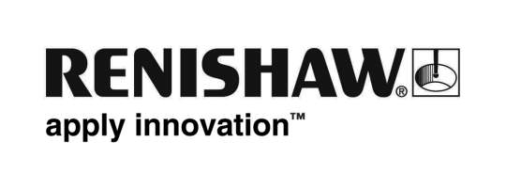 RENGAGE™ und SupaTouch Messtechnologien für Werkzeugmaschinen: minimale Zykluszeit, maximale ProduktivitätDas weltweit operierende Engineering- und Technologieunternehmen Renishaw wird seinen RMP400 Messtaster für Werkzeugmaschinen in Kombination mit der SupaTouch-Technologie vom 16. - 21. September auf der EMO Hannover 2019 vorstellen. Die EMO Hannover, die Weltleitmesse der metallverarbeitenden Industrie, ist ein Schaufenster für Innovationen und ein zentraler Treiber für globale Produktionstechnologie.Der RMP400 ergänzt Renishaws Baureihe der Werkzeugmaschinen-Messtaster mit RENGAGE™-Technologie, zu denen auch die Messtaster RMP600, OMP400, OMP600 und MP250 zählen. Sie kombinieren bewährte Silizium-Dehnmessstreifen-Technologie mit ultrakompakter Elektronik und liefern dadurch eine unschlagbare 3D-Leistung und höchste Wiederholgenauigkeit (< 1 µm). RENGAGE-Messtaster sind bei der Messung komplexer Formen und Konturen unübertroffen und eigenen sich hervorragend für Formenbau- und Luftfahrtanwendungen, bei denen der Einsatz von 5-Achsen-Maschinen üblich ist. Dank der extrem niedrigen Antastkraft lassen sich Oberflächen- und Formschäden an Werkstücken vermeiden, was für die Prüfung empfindlicher Werkstücke ideal ist. Automatische Optimierung von MesszyklenDie SupaTouch-Technologie ermittelt selbst die schnellstmöglichen Vorschübe, die eine Werkzeugmaschine bei gleichzeitiger Wahrung der Wiederholgenauigkeit beim Messen erzielen kann. Ein intelligenter Entscheidungsprozess im Zyklus sorgt dafür, dass für jede Messroutine die schnellste Messstrategie (entweder mit Einfach- oder Zweifachantastung) angewendet wird.Intelligente Entscheidungsfindung findet auch während der Werkstückmessung statt: Falls ein Messtaster während einer Maschinenbeschleunigung oder -verzögerung ausgelenkt wird (was aufgrund von Lageänderungen des Werkstücks passieren kann), wird das Messergebnis ungenau. Nachdem die SupaTouch-Technologie solche ungenauen Messungen erkannt hat, gibt sie dem Messtaster automatisch den Befehl, die Oberfläche mit einer angemesseneren Geschwindigkeit erneut zu messen, um sicherzustellen, dass die Genauigkeit erhalten bleibt und keine Maschinenalarme ausgelöst werden.Kürzere Zykluszeit und maximale ProduktivitätDank der SupaTouch-Technologie gehört die manuelle Optimierung von Positioniervorschüben, Messvorschüben und -strategien auf der Maschine der Vergangenheit an. Im Vergleich zu herkömmlichen Softwarezyklen bietet sie eine erhebliche Messzeitverkürzung um bis zu 60 % auf CNC-Werkzeugmaschinen.Die zahlreichen erwiesenen Vorteile der bewährten Inspection Plus-Software von Renishaw werden durch die SupaTouch-Technologie noch erweitert. Mit der Software können Anwender die Zykluszeiten und Messergebnisse auf der Maschine erheblich verbessern und dabei die Produktivität und Wirtschaftlichkeit ihrer Werkzeugmaschinen maximieren.Um mehr über die RENGAGE- und SupaTouch-Technologie zu erfahren, besuchen Sie Renishaw auf der EMO Hannover 2019 (16. - 21. September, Halle 6, Stand D48) oder besuchen Sie www.renishaw.de/rengage.-Ende-